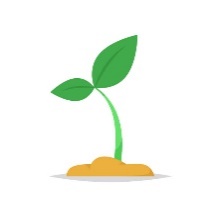 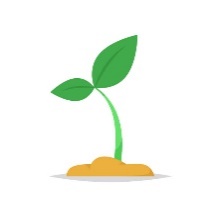 Christ Community United Methodist Church205 North Duffy RoadButler, PA 16001Application for AdmissionA non-refundable registration fee of $35 must accompany this application. Tuition is due by August 1St. (The registration fee will be returned if the class you select is full and we are unable to enroll your child.) Classes Offered:***Child must be 3 years old and fully potty trained by September 1st.***** Extended class enrollment is subject to teacher approval**Please check which class you want to enroll your child.Lunch Bunch Enrichment Program: Your child can stay later or come earlier to class. They can eat lunch, watch a movie, and participate in other fun activities.  Lunch bunch is from 11:30-1:30. The cost for the morning class is $8 per day. If your child is part of the afternoon class and you come early for lunch bunch the cost is $4 per day.  Your child brings a packed lunch. Lunch Bunch is paid separately from tuition. Child’s Full Name:                                                      Name child prefers to be called: _________________________________________________________________Please circle:  Male / FemaleSchool District and Elementary your child will attend for Kindergarten: __________________________________________________________________Date of Birth:  ___________/_____________/_______________Age as of Sept. 1st:  ____________________________Super Sprouts Enrollment Form Parent/Guardian InformationMother’s Name: ________________________________________________________________   Address: ______________________________________________________________________       Cell Phone: ____________________________     Home Phone: __________________________Father’s Name: _________________________________________________________________(Contact info if different than Mother)Address: ______________________________________________________________________Cell phone: _____________________________ Home phone: _________________________Can we text you at one/ both cell phone numbers?  Yes / No.  If only one, which number? ___________________________________________E-mail we can contact parent/guardian: ______________________________________________Siblings:Name: _______________________________________	Age:_______________________Name: _______________________________________	Age:_______________________Name: _______________________________________	Age:_______________________How did you hear about Super Sprouts Preschool?______________________________________________________________________________Emergency Contact InformationIn case of emergency and we are unable to reach either parent:(These contacts must be LOCAL and who you give your permission for child to be released. Continue on back if needed.) Name:___________________________________________Phone: ___________________________________________Relationship to child: _______________________________Name:____________________________________________Phone: ___________________________________________Relationship to child: ________________________________In the event of an emergency and the parents cannot be contacted, do you permit your child to be transferred to Butler Memorial Hospital?  Circle one:  yes / noIf no, please provide alternate instructions: ____________________________________________________________________________________________________________________________________________________________Does your child have any allergies, health problems, or health issues we should be aware of? ______________________________________________________________________________QuestionnaireBy answering the following questions you will help us to better serve and understand your child’s individual needs.  The survey is confidential and is optional.Does your child have any special needs we need to be aware?  Yes / NoIf yes, please explain __________________________________________________________Please note any interests or favorites your child has such as hobbies, sports, shows, colors, etc.: ____________________________________________________________________________________________________________________________________________________________Please list any fears your child may have such as noises, animals, separation, etc.: ____________________________________________________________________________________________________________________________________________________________Please list any additional information you would like to share that would help us to better teach and serve your child: ____________________________________________________________________________________________________________________________________________________________ Would you be able or interested to volunteer your time or talents to the class?  If so please describe: ______________________________________________________________________________Class NameAgesDays/TimeCostPreschool Morning(Limit 14 students)3-4Tuesday/Thursday9:00-11:30$100/monthPreschool Afternoon(Limit 14 students)3-4Tuesday/Thursday12:30-3:00$100/monthPreschool Extended Day(Limit 14 students)3-4Tuesday/Thursday9:00-3:00$230/month Pre-K Morning(Limit 18 students)4-5Monday/Wednesday/Friday9:00-11:30$130/monthPre-K Afternoon(Limit 18 students)4-5Monday/Wednesday/Friday12:30-3:00$130/monthPre-K Extended Day(Limit 18 students)4-5Monday/Wednesday/Friday9:00-3:00$305/month Pre-K   5 Day4-5Monday-Friday9:00-11:30$230/monthPre-K   5 Day   All Day4-5Monday-Friday9:00-3:00$535/month